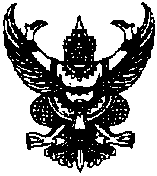 ประกาศองค์การบริหารส่วนตำบลหนองหลวงเรื่อง  นโยบาย กลยุทธ์การบริหารและการพัฒนาทรัพยากรบุคคลประจำปีงบประมาณ  ๒๕๖๔*************************                      การบริหารงานบุคคลขององค์กรปกครองส่วนท้องถิ่น  คือ กระบวนการบริหารงานบุคคลขององค์กรปกครองส่วนท้องถิ่นในด้านต่างๆ ตั้งแต่การสรรหา  การบรรจุ  การแต่งตั้ง  การโอนย้าย กาพัฒนา  การวางแผนอัตรากำลัง  การประเมินผลการปฏิบัติงาน  การเลื่อนตำแหน่ง การเลื่อนขั้นเงินเดือน  การลงโทษ  และการให้พ้นจากตำแหน่ง เพื่อให้เป็นไปตามเจตนารมณ์ของรัฐธรรมนูญแห่งราชอาณาจักรไทยโดยเป็นระบบที่ยึดถือหลักคุณธรรม  และหลักธรรมาภิบาลของการบริหารกิจการบ้านเมืองที่ดี (Good Governance)  และสามารถบริหารทรัพยากรบุคคลให้เกิดประโยชน์สูงสุด  สัมฤทธิ์ผลตามเป้าหมายที่ตั้งไว้ ดังนั้น  องค์การบริหารส่วนตำบลหนองหลวง จึงประกาศนโยบาย กลยุทธ์การบริหารและการพัฒนาทรัพยากรบุคคล  ดังนี้                   ๑.การสรรหา  คัดเลือก  การบรรจุแต่งตั้ง  การพัฒนา  การเลื่อนขั้นเลื่อนตำแหน่ง  การโอนย้าย  และกิจกรรมด้านการบริหารทรัพยากรบุคคลอื่นๆ มีความถูกต้องและทันเวลา                  ๒. มีความโปร่งใสในทุกกระบวนการของการบริหารทรัพยากรบุคคล                  ๓. สนับสนุนให้เกิดการเรียนรู้ละพัฒนาอย่างต่อเนื่อง  รวมทั้งส่งเสริมให้มีการแข่งขันแลกเปลี่ยนข้อมูลและความรู้  เพื่อพัฒนาผู้ปฏิบัติงานให้มีทักษะและสมรรถนะที่จำเป็นสำหรับการบรรลุภารกิจและเป้าหมายขององค์การบริหารส่วนตำบลหนองหลวง                  ๔. มีระบบการประเมินผลการปฏิบัติงานที่เน้นประสิทธิภาพและประสิทธิผล                  ๕. ส่งเสริมความสัมพันธ์อันดีระหว่างฝ่ายบริหารกับข้าราชการและบุคลากรผู้ปฏิบัติงานให้มีความพร้อมที่จะขับเคลื่อนองค์กรให้พัฒนาไปสู่เป้าหมาย  และวิสัยทัศน์การพัฒนา                  ๖. ให้บุคลากรได้รับค่าตอบแทน และสวัสดิการที่เป็นธรรม  เหมาะสมตามระเบียบกฎหมายกำหนด                  ๗. ส่งเสริมให้บุคลากรประพฤติตนเป็นแบบอย่างที่ดี  มีคุณธรรม  จริยธรรม และยึดหลักธรรมาภิบาลในการปฏิบัติงาน                   จึงประกาศมาเพื่อทราบโดยทั่วกัน                                ประกาศ  ณ  วันที่  ๓๐  เดือน  กันยายน  พ.ศ. ๒๕๖๔                                                            สมัย    ชนาราษฎร์                                                      (นางสมัย     ชนาราษฎร์)                                            นายกองค์การบริหารส่วนตำบลหนองหลวง